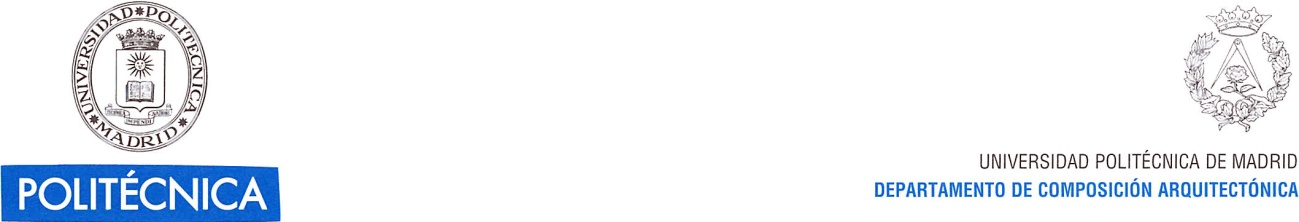 ACEPTACIÓN Y DATOS COMO MIEMBRO DEL TRIBUNAL DE TESIS DOCTORALTengo el gusto de comunicarle mi aceptación para formar parte del Tribunal que ha de juzgar la Tesis Doctoral presentada por D.Titulada:cuya lectura y defensa se celebrara en la E.T.S. de Arquitectura de la Universidad Politécnica de MadridNombre y apellidos: DNI - Pasaporte: Nacionalidad: Residente en: Tfno.: e-mail: Doctor: Por la Universidad: Cargo actual que ocupa: Centro / Organismo: Universidad: Dirección del Centro: En Madrid, a                                             Fdo.:Breve CV donde se resuman los méritos más relevantes para formar parte del tribunal (uno o dos párrafos, formato digital)